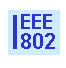 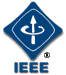 IEEE P802.21 Media Independent ServicesMinutes of the IEEE P802.21 VR Study Group(DCN 21-19-0043-00-0000)May 2019 Meeting, Atlanta, GA, USAChair: Dong Il Dillon Seo			Writer: Dong Il Dillon SeoMeeting minutes are scribed by Dong Il Dillon SeoDay 1 AM2 (10:30Am-12:30pm), May 14, 2019: Chicago (3rd Floor), Grand HyattMeeting is called to order at 10:40 AM by Dongil Dillon Seo, Chair of SG with opening notesRead the relevant attendance and IP elements.Discussion on March, 2019 Meeting Agenda (DCN: 21-19-0040-00-0000)The agenda was accepted with no changesUpdate on the VR SG activities between March and May meetingsTongtong Wang (Huawei) who is participating in 802.1DF (TSN for Service Provider Networks) expressed an interest in engaging with VR SG to discuss about the use case on VR cloud service they are presenting at their interim.Tongtong has invited China Mobile to their meeting as Huawei is helping China Mobile and other SPs to demonstrate VR cloud service in South China.The presentation given by Eunseok Ryu from Gacheon university during the last teleconference was not able to join this interim meeting due to his personal illness so no follow up is available since the teleconference meeting.Discussion on the direction of SG until July Plenary MeetingIf the PAR/CSD will be drafted, the due date is one month before July Plenary (end of second week in June)The decision on the PAR/CSD drafting was postponed due to the missing members of SG for the May interim.The final decision on the PAR/CSD draft will be made during the teleconference in May.If the PAR/CSD is not going to be drafted, the second option to consider is improving the current version of White Paper on VR/AR use cases and network requirements.For the improvement of the white paper, it was suggested to discuss this topic with 802.24 TAG as it may assist the SG to have better outreach to IEEE 802 community.Meeting was adjourned at 11:30 AMDAY 1 PM1 (1:30Pm-3:30Pm), May 14, 2019: ChicagoMeeting was cancelledDay 2 AM2 (10:30am-12:30pm), May 15, 2019: Brighton Meeting is called to order at 10:35 AM by Dongil Dillon Seo, Chair of SGDiscussion on the possibility of moving SG activities to 802.11 TGbe and 802.24 TAG802.11 TGbe is developing its technical specification and it would be ideal if the white paper drafted in SG can assist the task group to review its content and incorporate the network requirements specified in the documentFarrokh suggested to discuss further with 802.24 TAG regarding the improvement of white paper as 802.24 can be the best vehicle to communicate across the IEEE 802 communityDillon commented that he will reach out to 802.24 TAG to explore this option and see how the current SG effort can be translated into “Low latency white paper” from 802.24 TAGMeeting was adjourned at 12:00 PMDay 3 PM1 (1:30Pm-13:30pm), May 15 2019: BrightonMeeting was cancelledAttendanceSeo, Dongil DillonJoyFunJeong, Sangkwon PeterJoyFunChang, Soo YoungSYCADas, SubirPerspectra LabsLee, Hyeong HoNetvision Telecom Inc.Mariappan, VinayagamSNUSTFarrok KhatibiQualcommPaul NikolichYAS Broadband Ventures